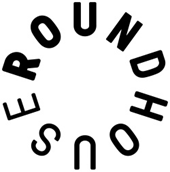 Personal Details FormPlease complete all sections and read all questions carefully.This may be photocopied – please type or use black ink. Personal DetailsGeneral InformationDeclaration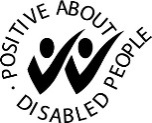 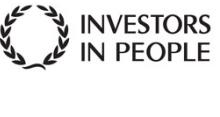  Equal Opportunities Monitoring FormThe Roundhouse is committed to equal opportunities in employment. Recruitment and selection procedures are monitored to ensure that individuals are selected on merit and there is no unfair treatment. To assist us in implementing and monitoring the policy, please answer the following questions.Your reply will be treated in confidence and this sheet will be removed before any assessment of your application takes place for short-listing purposes.Position applied for:Digital Project ManagerClosing Date: 10am, Wednesday 25th April 2018Interview Dates:w/c 30th April 2018TitleSurnameForename(s)AddressAddressPostcodeAddressAddressMobile number AddressAddressTelephone number Email AddressEmail AddressEmail AddressEmail AddressAre you currently employed by The Roundhouse?If yes, please give detailsHave you ever been dismissed or asked to resign from any employment?If yes, please give detailsAre you a British Citizen or a national of any EU country?If not, do you have the right to work within the UK and a current work permitELIGIBILITY TO WORK IN THE UNITED KINGDOMSection 8 of the Asylum and Immigration Act 1996 requires all employers in the United Kingdom to make basic document checks on every person they intend to employ. By making these checks, employers can be sure they will not break the law by employing illegal workers.  ELIGIBILITY TO WORK IN THE UNITED KINGDOMSection 8 of the Asylum and Immigration Act 1996 requires all employers in the United Kingdom to make basic document checks on every person they intend to employ. By making these checks, employers can be sure they will not break the law by employing illegal workers.  I certify that the information given on this form is, to the best of my knowledge, true and complete.  I consent to members of the Roundhouse using the personal data in this form for the purposes set out in accordance with the Data Protection Act 1998 and the Human Rights Act 1998.I certify that the information given on this form is, to the best of my knowledge, true and complete.  I consent to members of the Roundhouse using the personal data in this form for the purposes set out in accordance with the Data Protection Act 1998 and the Human Rights Act 1998.Applicants Signature:Date:How did you hear about this opportunity?Gender[   ] Male
[   ] Female[   ] Non-Binary[   ] Trans-Female[   ] Trans-Male[   ] Prefer not to say[   ] Male
[   ] Female[   ] Non-Binary[   ] Trans-Female[   ] Trans-Male[   ] Prefer not to sayAgeAgeDo you consider yourself to have a disability?Do you consider yourself to have a disability?[   ] Yes
[   ] No[   ] Yes
[   ] No[   ] Yes
[   ] No[   ] Yes
[   ] NoSexual PreferenceSexual PreferenceReligionReligionReligionReligion[   ] Heterosexual[   ] Gay[   ] Lesbian[   ] Bisexual[   ] Pansexual[   ] Questioning[   ] Other[   ] Prefer not to say[   ] Heterosexual[   ] Gay[   ] Lesbian[   ] Bisexual[   ] Pansexual[   ] Questioning[   ] Other[   ] Prefer not to say[   ] Agnostic                       [   ] No Religion[   ] Buddhist	                       [   ] Prefer not to say[   ] Christian[   ] Hindu[   ] Jewish[   ] Muslim[   ] Sikh[   ] Spiritual[   ] Agnostic                       [   ] No Religion[   ] Buddhist	                       [   ] Prefer not to say[   ] Christian[   ] Hindu[   ] Jewish[   ] Muslim[   ] Sikh[   ] Spiritual[   ] Agnostic                       [   ] No Religion[   ] Buddhist	                       [   ] Prefer not to say[   ] Christian[   ] Hindu[   ] Jewish[   ] Muslim[   ] Sikh[   ] Spiritual[   ] Agnostic                       [   ] No Religion[   ] Buddhist	                       [   ] Prefer not to say[   ] Christian[   ] Hindu[   ] Jewish[   ] Muslim[   ] Sikh[   ] SpiritualNationalityNationalityEthnic Group (please choose ONE section )Ethnic Group (please choose ONE section )Ethnic Group (please choose ONE section )Ethnic Group (please choose ONE section )Ethnic Group (please choose ONE section )Ethnic Group (please choose ONE section )WhiteWhiteMixedMixedMixedMixed
[   ] British
[   ] Irish
[   ] Another white background 
(please specify) __________________
[   ] British
[   ] Irish
[   ] Another white background 
(please specify) __________________
[   ] White and Black Caribbean
[   ] White and Black African
[   ] White and Asian
[   ] Another mixed background
(please specify) _________________
[   ] White and Black Caribbean
[   ] White and Black African
[   ] White and Asian
[   ] Another mixed background
(please specify) _________________
[   ] White and Black Caribbean
[   ] White and Black African
[   ] White and Asian
[   ] Another mixed background
(please specify) _________________
[   ] White and Black Caribbean
[   ] White and Black African
[   ] White and Asian
[   ] Another mixed background
(please specify) _________________BlackBlackAsianAsianAsianAsian
[   ] Caribbean
[   ] African
[   ] Another black background
(please specify) __________________
[   ] Caribbean
[   ] African
[   ] Another black background
(please specify) __________________
[   ] Indian
[   ] Pakistani
[   ] Bangladeshi
[   ] Chinese
[   ] Another Asian background
(please specify) ________________
[   ] Indian
[   ] Pakistani
[   ] Bangladeshi
[   ] Chinese
[   ] Another Asian background
(please specify) ________________
[   ] Indian
[   ] Pakistani
[   ] Bangladeshi
[   ] Chinese
[   ] Another Asian background
(please specify) ________________
[   ] Indian
[   ] Pakistani
[   ] Bangladeshi
[   ] Chinese
[   ] Another Asian background
(please specify) ________________Another Ethnic GroupAnother Ethnic Group[   ] Other ethnic group
(please specify) _____________________[   ] Other ethnic group
(please specify) _____________________ConvictionsIn the event of a successful application an Enhanced Disclosure and Barring Service (DBS) check will be requested from the candidate as a condition of appointment.  Please note a criminal conviction will not necessarily be a bar to obtaining a position.ConvictionsIn the event of a successful application an Enhanced Disclosure and Barring Service (DBS) check will be requested from the candidate as a condition of appointment.  Please note a criminal conviction will not necessarily be a bar to obtaining a position.ConvictionsIn the event of a successful application an Enhanced Disclosure and Barring Service (DBS) check will be requested from the candidate as a condition of appointment.  Please note a criminal conviction will not necessarily be a bar to obtaining a position.ConvictionsIn the event of a successful application an Enhanced Disclosure and Barring Service (DBS) check will be requested from the candidate as a condition of appointment.  Please note a criminal conviction will not necessarily be a bar to obtaining a position.ConvictionsIn the event of a successful application an Enhanced Disclosure and Barring Service (DBS) check will be requested from the candidate as a condition of appointment.  Please note a criminal conviction will not necessarily be a bar to obtaining a position.ConvictionsIn the event of a successful application an Enhanced Disclosure and Barring Service (DBS) check will be requested from the candidate as a condition of appointment.  Please note a criminal conviction will not necessarily be a bar to obtaining a position.Do you have any convictions, cautions, reprimands or final warnings that are not "protected" as defined by the Rehabilitation of Offenders Act 1974 (Exceptions) Order 1975 (as amended in 2013)?Do you have any convictions, cautions, reprimands or final warnings that are not "protected" as defined by the Rehabilitation of Offenders Act 1974 (Exceptions) Order 1975 (as amended in 2013)?Do you have any convictions, cautions, reprimands or final warnings that are not "protected" as defined by the Rehabilitation of Offenders Act 1974 (Exceptions) Order 1975 (as amended in 2013)?Do you have any convictions, cautions, reprimands or final warnings that are not "protected" as defined by the Rehabilitation of Offenders Act 1974 (Exceptions) Order 1975 (as amended in 2013)?[   ] Yes
[   ] No[   ] Yes
[   ] No